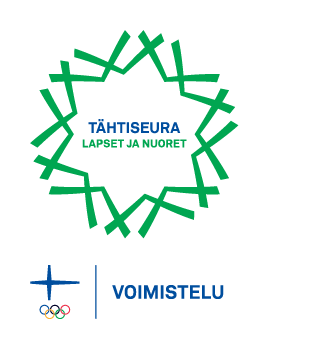 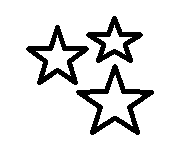       
         Tähtimerkin suoritusvihko
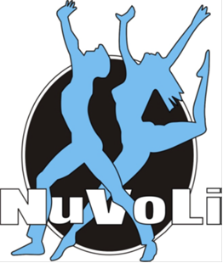 Nimi: _________________________________________
NuVoLin oma TÄHTI merkkiVoimistelija valitsee itse jokaisesta kategoriasta kaksi suoritettavaa liikettä. Suoritetaan yhteensä 10 liikettä.Tähtimerkki suoritettu, pvm: _____________________________________
Tähtipöydän toimitsijan kuittaus: __________________________________KävelytSuoritettukarhun kävely penkin päällärapukävely 8mliskokävely 8mkamelikävely 8mHypytpupuhypyt penkin ylihyppynarulla hyppy x 5 (ilman välihyppyä)esteen yli hyppy tasaponnistuksella x 3kahdella jalalla hyppy vanteesta toiseen x 5TasapainoSuoritettupolvitasapainokasakkatasapainovaaka ja X-vaakakukko seisonta Akrobatia/välineSuoritettupallon vieminen kehon ympäripuolapuille kiipeäminenkärrynpyöräkärrynpyörä penkilläLiikkuvuusSuoritettulinnunpesäpyöriminen pyllyllä itsensä ympäripyöriminen vatsalla itsensä ympärikirppu